Contra Costa County IHSS Public AuthorityAdvisory Committee MeetingMS Teams MeetingPLEASE CONTACT MONIQUE IF YOU ARE UNABLE TO MAKE THIS MEETING WITHIN 24 HOURS OF MEETING– OR IF YOU ARE RUNNING LATE DUE TO QUORUM NEEDS– THANK YOU!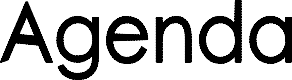 Roll Call & IntroductionsPublic Comment Period (3 minutes per speaker)Individual Member Reports & AnnouncementsMeeting Summary for June 15, 2021ReportsFraud/Quality Assurance/IHSS Program ReportStaff ReportAdvisory Committee MembershipPA Office Re-Opening to PublicProvider Enrollment FlexibilitiesChair ReportAdvisory Committee Expenditure ReportNominating Sub-Committee ReportHealth, Safety & Education Sub-Committee Report~BREAK~Rapid Response Sub-Committee ReportAdvocacy Sub-Committee ReportCalifornia IHSS Consumer Alliance (CICA) ReportIndependent Living Resource ReportSEIU ReportUnfinished BusinessNew BusinessElection of 2022 Chair and Vice Chair – Action Item*Appointment of Sub-Committee Chairs and Members for 2022 – Action Item*Other – agenda items for next meeting on	        Meeting AdjournedThe Contra Costa County IHSS Public Authority Advisory Committee and its committees will provide reasonable accommodations for persons with disabilities planning to participate in the above-noticed meeting if they call Monique Rodriguez at least 48 hours before the meeting at (925) 363-6670Any disclosa0ble public records related to an open session item on a regular meeting agenda and distributed by the IHSS Public Authority Advisory Committee less than 96 hours prior to that meeting are available for public inspection at 500 Ellinwood Way, Ste. 110, Pleasant Hill during normal business hours.